Shelby County Schools Weekly Lesson Analysis/Planning Document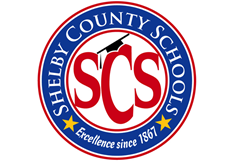 Social Studies Grades K-12Teacher’s Name: Rachel Stafford	Grade Level / Module:   8th U.S. HistoryWeek of Aug. 28- Sept. 1Monday Tuesday Wednesday Thursday Friday SS TN Standard(s):8.8, 8.12, 8.14, 8.13, 8.15, 8.16, 8.288.11, 8.12, 8.188.11, 8.17, 8.198.8, 8.11, 8.12, 8.13, 8.14, 8.15, 8.16, 8.18, 8.19, 8.288.8, 8.11, 8.12, 8.13, 8.14, 8.15, 8.16, 8.18, 8.19, 8.28Student Outcomes:What will students know and be able to do as a result of this lesson?Student can tell youAbout interactions between Native Americans & colonists.How life was difficult for different kinds of people in colonial society.How and why chattel slavery came to the colonies.Student can tell youAbout interactions between Native Americans & colonists.How life was difficult for different kinds of people in colonial society.How and why chattel slavery came to the colonies.Student can tell youAbout interactions between Native Americans & colonists.How life was difficult for different kinds of people in colonial society.How and why chattel slavery came to the colonies.Student can tell youAbout interactions between Native Americans & colonists.How life was difficult for different kinds of people in colonial society.How and why chattel slavery came to the colonies.Student can tell youAbout interactions between Native Americans & colonists.How life was difficult for different kinds of people in colonial society.How and why chattel slavery came to the colonies.Key Academic Vocabulary:Representative GovernmentMercantilismExportImportSubsistence FarmingCash CropDiversityTriangular TradeSlave CodeImmigrationEpidemicCivic VirtueApprenticeMilitiaIroquois ConfederacyAllianceImmigrationEpidemicCivic VirtueApprenticeMilitiaIroquois ConfederacyAllianceRepresentative GovernmentMercantilismExportImportSubsistence FarmingCash CropDiversityTriangular TradeSlave CodeImmigrationEpidemicCivic VirtueApprenticeMilitiaIroquois ConfederacyAllianceRepresentative GovernmentMercantilismExportImportSubsistence FarmingCash CropDiversityTriangular TradeSlave CodeResources / Materials:4-2 HomeworkChapter 4, mid-chapter quizPassage:  Emergence of Colonial GovernmentChapter 4, Lesson 3:  Culture and Society (p. 96-100)Chapter 4, Lesson 4:  Rivalry in North America (p. 101-105)Join or Die Cartoon AnalysisChapter 4 Vocabulary QuizChapter 4 Journal Reflection ActivityChapter 4 TestChapter 4 Writing Activity Warm-Up / Bell Ringer:Examples: Identifications, Vocabulary, Map Skills(Suggest no more than 5 minutes.)How did the colonists react to Britain’s economic policies?Where did the colonists get their ideas and attitudes about government?Describe some of the central values and beliefs that helped shape the emerging culture of the American colonies.How did the Proclamation of 1763 help the economy of Great Britain?Turn in Chapter 4 HWTurn in Chapter 4 Journal ReflectionEssential Question / Relevance: Develop student interest and connect learning todaily standards. How did freedom from oppression and greed coexist in the colonies?How did wealth influence quality of life?How does ownership of human beings damage society?How did freedom from oppression and greed coexist in the colonies?How did wealth influence quality of life?How does ownership of human beings damage society?How did freedom from oppression and greed coexist in the colonies?How did wealth influence quality of life?How does ownership of human beings damage society?How did freedom from oppression and greed coexist in the colonies?How did wealth influence quality of life?How does ownership of human beings damage society?How did freedom from oppression and greed coexist in the colonies?How did wealth influence quality of life?How does ownership of human beings damage society?High-Quality Text(s):Passage:  Emergence of Colonial GovernmentText: Peter ZengerChapter 4, Lesson 4Join or Die AnalysisChapter 4 TestText-Specific Inquiry:Teacher guided inquiry into content-rich texts,images or other content. Why did the Lords of Trade and Plantations move to annul the Massachusetts Bay charter? What two colonies were united as Massachusetts Bay in 1691? What two significant powers were leveraged by colonial assemblies? Describe how and why colonial legislatures asserted the right of self-government. Who was Peter Zenger?  What was his situation?What did the outcome establish?Evaluate the French and Indian War.  Weigh the pros and cons of the war then decide whether the war’s outcome was more positive or negative for the British.Describe why the coloniesare represented by a snake.Describe the phrase “JOIN, or DIE.”Explain why England would notwant the colonies to join together.Explain why the colonies wouldnot want to join together.Why was England right to be afraidof the colonies joining together?Text-Specific Application:Teacher facilitated small group or partnerstrategies to deepen student understanding andfoster robust, collaborative discussion.Chapter 4, Mid-Chapter Quiz Life in the ColoniesHow was the US population affected by the following?ImmigrationSlaveryDiseaseWhat influences brought about a new American spirit?What role did the father and mother play in the colonial family?American BeliefsSummarizeColonial EducationThe Great AwakeningThe EnlightenmentFreedom of the PressRivalry Between the French and BritishWhy did the French and British argue over the OH River Valley?Why was the loss at Fort Duquesne significant for the British?What role did George Washington play in the French and Indian War?Why did the French have more Native American Allies?When and where was the Albany Plan of Union proposed?Who proposed it?What was its purpose?Why did it fail?The French and Indian WarHow did the British win the War?What were the effects of the French and Indian War?How did the British win affect Native American tribes?Vocabulary QuizChapter 4 TestClosure:Individual students synthesize and/or summarizelearning for the day.Write a speech from the perspective of a merchant urging colonists to support your idea of free trade with countries other than Britain.Reflection with justification through Textual EvidenceWhat influenced the culture in the colonies?New British PoliciesWhat was Pontiac’s War?What was the Proclamation of 1763?How did the colonists react?Chapter 4 Journal Reflection RubricWrite a paragraph that summarizes the Albany Plan of Union, including the problems it was meant to address and the response it received among colonists.Weekly Assessment:Guidance is provided weekly in the map tosupport robust student writing every week that is strongly aligned to Social Studies contentstandards.Chapter 4Mid Chapter Quiz: August 28Vocabulary Quiz:  August 31Journal Check:  September 1Test:  September 1Chapter 4Mid Chapter Quiz: August 28Vocabulary Quiz:  August 31Journal Check:  September 1Test:  September 1Chapter 4Mid Chapter Quiz: August 28Vocabulary Quiz:  August 31Journal Check:  September 1Test:  September 1Chapter 4Mid Chapter Quiz: August 28Vocabulary Quiz:  August 31Journal Check:  September 1Test:  September 1Chapter 4Mid Chapter Quiz: August 28Vocabulary Quiz:  August 31Journal Check:  September 1Test:  September 1Homework:Homework Chapter 44-1: August 254-2: August 284-3: August 304-4: August 31Final HW Turn in:  September 1Homework Chapter 44-1: August 254-2: August 284-3: August 304-4: August 31Final HW Turn in:  September 1Homework Chapter 44-1: August 254-2: August 284-3: August 304-4: August 31Final HW Turn in:  September 1Homework Chapter 44-1: August 254-2: August 284-3: August 304-4: August 31Final HW Turn in:  September 1Homework Chapter 44-1: August 254-2: August 284-3: August 304-4: August 31Final HW Turn in:  September 1